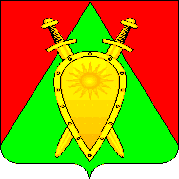 Администрация городского округа ЗАТО п. ГорныйП О С Т А Н О В Л Е Н И Е  29 сентября 2023 год									№ 305О внесении изменений в муниципальную программу «Комплексное развитие систем коммунальной инфраструктуры городского округа ЗАТО п. Горный на 2024-2028 годы»В соответствии с постановлением администрации городского округа ЗАТО п. Горный «Об утверждении Порядка разработки, реализации и оценки эффективности муниципальных программ городского округа ЗАТО п. Горный» от 17 февраля . № 18, администрация городского округа ЗАТО п. Горный  п о с т а н о в л я е т: Внести в муниципальную программу «Комплексное развитие систем коммунальной инфраструктуры городского округа ЗАТО п. Горный на 2024-2028 годы», утвержденную постановлением администрации городского округа ЗАТО п. Горный от 07 августа 2023года № 230 следующие изменения:1.	В паспорте муниципальной подпрограммы «Обеспечение коммунальной техникой городского округа ЗАТО п. Горный на 2024-2028 годы» в разделе «Ресурсное обеспечение за счет выделения из средств бюджета городского округа и краевого бюджета» строку «2029 год – 0,0 тыс. рублей, в т.ч. краевой бюджет – 0,0 тыс.руб;» исключить. 2. В паспорте муниципальной подпрограммы «Энергосбережение в городском округе ЗАТО п. Горный на 2024-2028 годы» раздел «Ресурсное обеспечение за счет средств городского округа ЗАТО п .Горный изложить в следующей редакции:3.	Настоящее постановление вступает в силу после его официального опубликования (обнародования).          4.	Настоящее постановление опубликовать (обнародовать) на официальном сайте городского округа ЗАТО п. Горный https://gorniy.75.ru.И.о. главы ЗАТО п. Горный                                                     М.А. ФедороваРесурсное обеспечение за счет средств муниципального района (городского округа)Финансирование за счет средств местного бюджета в размере 17 000,0 тыс. рублей, в том числе по годам:2024 год – 17 000,0 тыс. рублей;2025 год – 0,0 тыс. рублей;2026 год – 0,0 тыс. рублей;2027 год – 0,0 тыс. рублей;2028 год – 0,0 тыс. рублей.